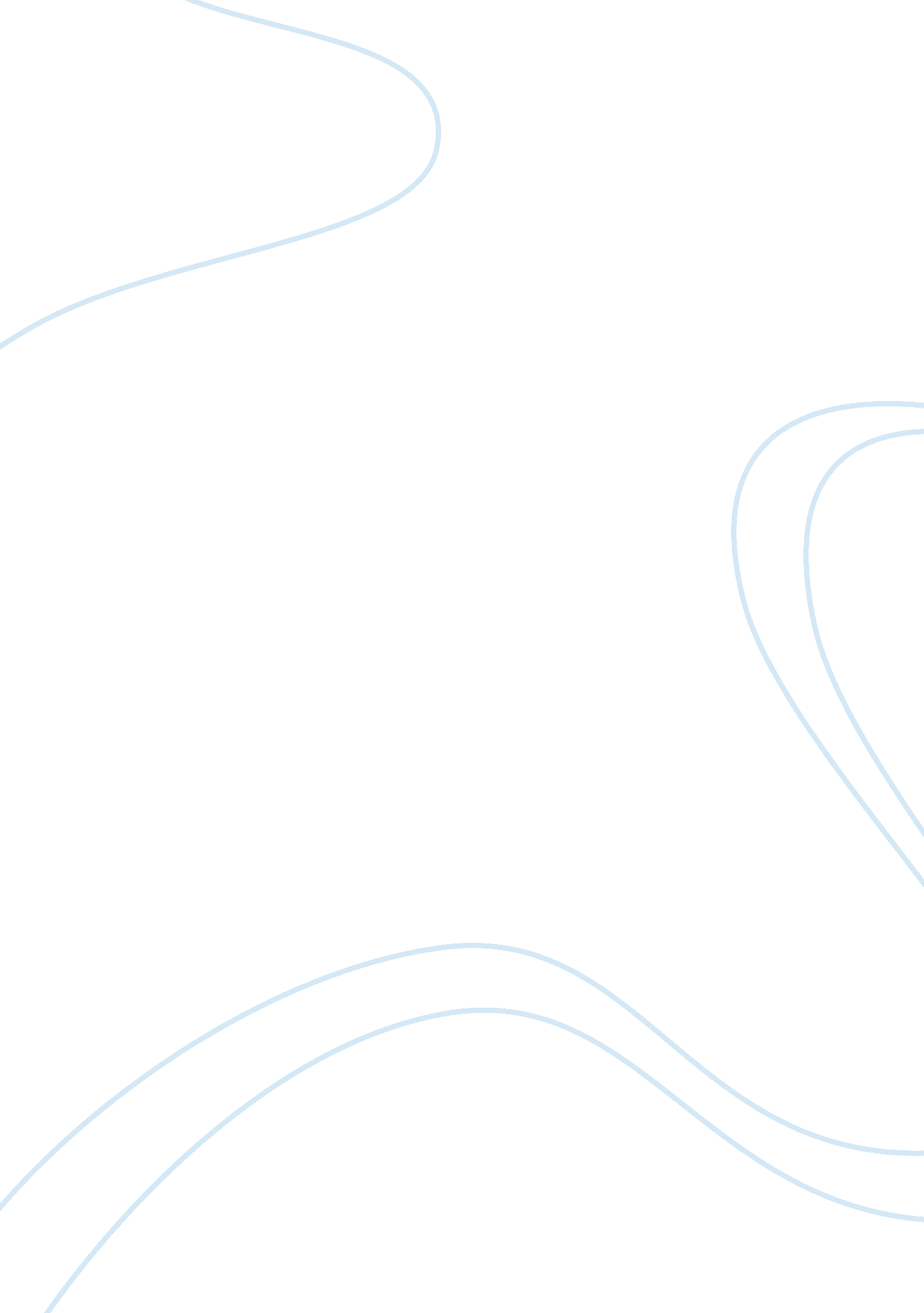 Romeo and juliet response to lit essay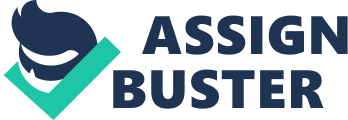 Good luck! Themes discussed in class: Hate/Love Respect Crazy teen love Tragedy/Dramatic/Drama Loyalty/Betrayal Conflict Misunderstandings Fate Family/Friendship Power Pick one prompt from the following: 1. As the play comes to an end, The Prince states that, Some shall be pardoned and some punished, implying that there will be some blame placed in this sad episode. Assert your response for which this shall be addressed to. 2. Respond to love can motivate people to do the things they would not normally do in Romeo and Juliet. Love is a very controlling feeling. It can affect people to do things that they would not normally do in their day-to-day lives. In Romeo and Juliet, many of the characters are stirred by the forces of love to do things that they would never initiate to do. In fact, people end up doing things that many people would consider illogical. 3. On the surface, the nurse and the friar seem very different: she is vulgar, he is virtuous. Upon closer examination, however, the characters are similar- they both help Romeo and Juliet. Analyze the motivations of both the nurse and the friar in their attempts to help the young lovers and discuss the rightness or wrongness of their decisions. 4. Most of the characters in Romeo and Juliet fall into one or two generations. You hear Romeo and Juliet tell about the age difference many times throughout the play. How do the behaviors, values, and decisions of one generation impact upon the other? Include four characters in your discussion. Paper is worth 100 points. Paper is due Tuesday, January 21st, 2014 Paper must be typed. The font should be 12 apt. Times Roman font. ; Doubled spaced. ; Minimum of two pages ; Must have a thesis statement. (Please highlight in your final draft. ) ; Must talk about one of the themes above to support your response. ; Must have an introduction and a conclusion. ; Must have at least two quotes from the play that is quoted and cited properly. The more quotes used accurately the better. 